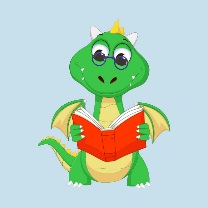 We are very excited to announce that 2019 will be The Year of Reading at Pendragon School. We are determined that we will leave no stone unturned in securing a genuine love of reading in all our pupils.  We are launching our Year of Reading with the unveiling of our Pendragon Page Turners.  We used a generous donation from the NISA store to purchase a new collection of exciting reads by top authors.  The teachers have been busy reading over the holidays and will be introducing the new books in class and assemblies. The children will have the opportunity to read as many of these books in class and recommend those they enjoyed to their friends.  Next term the books will make their way to the library and the children will be able to bring them home to share with you.This week each class has been involved in creating a new reading area in their classroom.  Classes have added rugs, cushions, art work, props and, of course, a selection of fabulous books.We are also launching our new Reading Awards.  The children will be able to keep track of their progress by reading their way to a Bronze Award (read 3 times a week for a half term) then a Silver Award (read 4 times a week for a half term) and then a Gold Award (read 5 times a week for a half term). Those children achieving a Gold Award will win a book of their choice to be awarded in assembly.  We would like you to support your child’s endeavours by recording in your child’s reading journal every time they read.  In KS1 we would like you to continue to listen to your child read aloud and to write a short comment until they reach Gold level books, after which your child can read independently and write their own comment for you to initial.  In KS2, children can write their own short comments which again need to be initialled by an adult.  Teachers will check each child’s progress every week and awards will be given out at the end of each half term.Thanks to all the staff and parents who have been involved in relaunching our library.  The children visit the library once a week with their class and can also visit during lunchtimes.  They can now look out for our ‘Author of the Month’ and we expect the books of our first featured author – Michael Morpurgo – to be in high demand.We have lots of other exciting events/activities planned and will keep you updated with regular reading newsletters.Upcoming events:The Big Family Read – a reading breakfast to be held in the hall before school.  Adults and children will be able to choose a comfy spot to settle down with a good book and a croissant!Swap Shop – unwanted books from home can be traded in for a preloved book.National Book Day/Book Week - in MarchReading competitions – Design a cover, Teachers Read TooThank you in anticipation of your support, All the staff at Pendragon